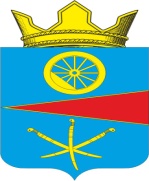 АДМИНИСТРАЦИЯ ТАЦИНСКОГО СЕЛЬСКОГО ПОСЕЛЕНИЯТацинского  района Ростовской  областиПОСТАНОВЛЕНИЕ04 февраля 2019 г.                          № 19                                    ст. ТацинскаяРассмотрев заявление и предоставленные документы гр. Кравцова В.Г., заключение о результатах публичных слушаний от 01.02.2019 года, руководствуясь ст. 30 Устава муниципального образования «Тацинское сельское поселение», решением Собрания депутатов Тацинского сельского поселения от 31 июля 2018 года № 100 «Об утверждении Положения о порядке проведения публичных слушаний (общественных обсуждений) по вопросам градостроительной деятельности на территории  Тацинского сельского поселения» и в соответствии со ст. 40 Градостроительного кодекса РФ, решением Собрания депутатов Тацинского сельского поселения от 28.09.2012 года  № 184 (в ред. решения от 29.12.2016 года № 24) «Об утверждении Правил землепользования и застройки Тацинского сельского поселения Тацинского района Ростовской области», -П О С Т А Н О В Л Я Ю:1. Предоставить гр. Кравцову Виктору Григорьевичу правообладателю земельного участка, расположенного по адресу: Ростовская область, Тацинский район, ст. Тацинская, ул. М.Горького,27 (площадью 532 кв.м., кадастровый номер 61:38:0010179:42), разрешение на отклонение от предельных параметров разрешенного строительства хозяйственной постройки (летняя кухня): - отступ от границы соседнего земельного участка с западной стороны на 1,0 м.2. Контроль за исполнением настоящего постановления  оставляю за собой.Глава Администрации  Тацинскогосельского поселения                                                         А.С. ВакуличО предоставлении гр. Кравцову Виктору Григорьевичу разрешения на отклонение от предельных параметров разрешенного строительства, реконструкции объектов капитального строительства по адресу: Ростовская область, Тацинской район, ст. Тацинская, ул. М.Горького, 27